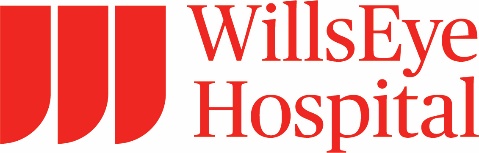 Vickie and Jack Farber Vision Research Guest Lecture Series: Aaron Y. Lee, MD, MSCI and Cecilia S. Lee, MD, MSFriday, June 2, 2023Wills Eye AuditoriumError! Unknown op code for conditional.At the conclusion of the course, participants should be able to:1 Gain insight in hot topic areas of evidence based clinical or translational vision research.2 Formulate innovative, impactful research questions.3 Develop local, national, and international research collaborations.4 Broaden awareness of opportunities for research focused career paths.Accreditation Statement:  The Wills Eye Hospital is accredited by the Accreditation Council for Continuing Medical Education to provide continuing medical education for physicians. Credit Statement Designation:Wills Eye Hospital designates this 1.00 for a maximum of 1.00 AMA PRA Category 1 Credits™.  Physicians should claim only the credit commensurate with the extent of their participation in the activity.Disclosure Statement:It is the policy of Wills Eye Hospital that the information presented at Wills Eye Hospital's CME activities will be commercially unbiased and based on scientific and clinical evidence. To help participants make judgments about the presence of commercial bias, Wills Eye Hospital provides information that planners and speakers have disclosed about financial relationships they have with commercial entities that produce, market, re-sell, or distribute health care goods or services consumed by, or used on, patients. All relevant financial relationships have been mitigated.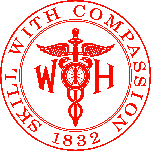 Name of individualIndividual's role in activityName of Ineligible Company(s) / Nature of Relationship(s)Ethan C Heck, MDActivity CoordinatorNothing to disclose - 11/03/2022Shaunna Lee, MDActivity CoordinatorNothing to disclose - 10/12/2022Aaron Lee, MDFacultyGrant or research support-Santen Pharmaceuticals (Relationship has ended)|Consulting Fee-Genentech|Consulting Fee-Johnson & Johnson|Consulting Fee-Boehringer Ingelheim|Grant or research support-iCareWorld|Grant or research support-Carl Zeiss Meditec - 04/21/2023Cecilia S Lee, MD, MSFacultyNothing to disclose - 04/24/2023Leslie Hyman, PhDPlannerNothing to disclose - 05/12/2023Natasha Kolomeyer, MDPlannerConsulting Fee-Allergan (Relationship has ended)|Grant or research support-Allergan|Grant or research support-Guardion Health Services Inc|Grant or research support-Equinox|Grant or research support-Nicox|Grant or research support-Olleyes|Grant or research support-Santen Pharmaceuticals|Grant or research support-Glaukos Corporation|Grant or research support-Diopsys|Grant or research support-Aerie Pharmaceuticals - 01/08/2023Zeba A. Syed, MDPlannerSpeakers Bureau-Bio-Tissue|Grant or research support-Dompé |Grant or research support-Glaukos Corporation - 10/14/2022